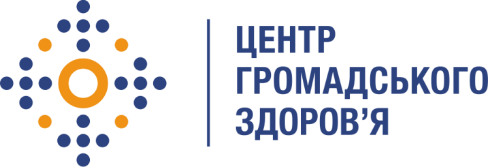 Державна установа 
«Центр громадського здоров’я Міністерства охорони здоров’я України» оголошує конкурс на головного фахівця з антимікробної резистентності та інфекційного контролю в рамках проєкту «Надання підтримки Центру громадського здоров’я МОЗ України для зміцнення та розбудови спроможності системи охорони здоров’я для здійснення кращого моніторингу, епідеміологічного нагляду, реагування на спалахи захворювання та їхньої профілактики»Назва позиції: головний фахівець з антимікробної резистентності та інфекційного контролюРівень зайнятості: повна Інформація щодо установи:Головним завданнями Державної установи «Центр громадського здоров’я Міністерства охорони здоров’я України» (далі – Центр є діяльність у сфері громадського здоров’я. Центр виконує лікувально-профілактичні, науково-практичні та організаційно-методичні функції у сфері охорони здоров’я з метою забезпечення якості лікування хворих на соціально небезпечні захворювання, зокрема ВІЛ/СНІД, туберкульоз, наркозалежність, вірусні гепатити тощо, попередження захворювань в контексті розбудови системи громадського здоров’я. Центр приймає участь в розробці регуляторної політики і взаємодіє з іншими міністерствами, науково-дослідними установами, міжнародними установами та громадськими організаціями, що працюють в сфері громадського здоров’я та протидії соціально небезпечним захворюванням.Основні обов'язки:участь у наданні організаційно-методичної, аналітично-інформаційної, профілактично-просвітницької та консультативної діяльності з питань впровадження профілактики інфекцій та інфекційного контролю, епідеміологічного нагляду за інфекційними хворобами, пов’язаними із наданням медичної допомоги, локального мікробіологічного моніторингу за антимікробною резистентністю в закладах охорони здоров’я.участь у проведенні моніторингових візитів до закладів охорони здоров’я з метою оцінки впровадження заходів профілактики інфекцій, інфекційного контролю та протидії поширенню збудників з антимікробною резистентністю.участь у проведенні наукових досліджень за напрямком роботи відділу.участь у підготовці проєктів нормативно-правових, організаційно-методичних та розпорядчих документів з питань профілактики інфекцій та інфекційного контролю, інфекційних хвороб, пов’язаних з наданням медичної допомоги, в тому числі викликаних мікроорганізмами з антимікробною резистентністю.участь у організації та проведенні фахових заходів (конференцій, конгресів, семінарів тощо) з протидії поширенню збудників з антимікробною резистентністю.участь у організації та проведенні вебінарів за напрямком профілактики інфекцій та інфекційного контролю, епідеміологічного нагляду за інфекційними хворобами, пов’язаними із наданням медичної допомоги, локального мікробіологічного моніторингу за антимікробною резистентністю .проведення аналізу світового досвіду щодо впровадження профілактики інфекцій та інфекційного контролю, епідеміологічного нагляду за інфекційними хворобами, пов’язаними із наданням медичної допомоги, локального мікробіологічного моніторингу за антимікробною резистентністю та надання рекомендацій для адаптації українського законодавства.Кваліфікаційні вимоги:повна вища освіта (спеціаліст, магістр) за напрямом підготовки "Медицина", спеціальністю "Лікувальна справа" або "Медико-профілактична справа";спеціалізація за фахом "Інфекційні хвороби" (інтернатура, курси спеціалізації) або «Епідеміологія»;перший (бакалаврський) рівень вищої освіти в галузі знань «Охорона здоров’я» за спеціальністю «Медсестринство»;стаж роботи за фахом – понад 1 рік;знання мов: українська, англійська (рівень Іntermediate);досвід у проведенні навчальних заходів.Резюме мають бути надіслані електронною поштою на електронну адресу: vacancies@phc.org.ua. В темі листа, будь ласка, зазначте: «27-2023 головний фахівець з антимікробної резистентності та інфекційного контролю».Термін подання документів – до 22 січня 2024 року , реєстрація документів 
завершується о 18:00.За результатами відбору резюме успішні кандидати будуть запрошені до участі у співбесіді. У зв’язку з великою кількістю заявок, ми будемо контактувати лише з кандидатами, запрошеними на співбесіду. Умови завдання та контракту можуть бути докладніше обговорені під час співбесіди.Державна установа «Центр громадського здоров’я Міністерства охорони здоров’я України»  залишає за собою право повторно розмістити оголошення про вакансію, скасувати конкурс на заміщення вакансії, запропонувати посаду зі зміненими обов’язками чи з іншою тривалістю контракту.